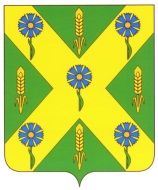 РОССИЙСКАЯ  ФЕДЕРАЦИЯОРЛОВСКАЯ ОБЛАСТЬАДМИНИСТРАЦИЯ НОВОСИЛЬСКОГО РАЙОНАПОСТАНОВЛЕНИЕ          19.06.2024      					             	        №  195г. НовосильОб утверждении административного регламентапредоставления муниципальной услуги«Отнесение земель или земельных  участковв составе таких земель к определенной категории земель или перевод земель или земельныхучастком в составе таких земель из одной  категории в другую»В соответствии с Земельным кодексом Российской Федерации, Федеральным законом Российской Федерации от 27.07.2010г № 210-ФЗ «Об организации предоставления государственных и муниципальных услуг», в целях повышения качества и доступности предоставления муниципальной услуги, администрация Новосильского района                                                     п о с т а н о в л я е т:1. Утвердить административный регламент предоставления муниципальной услуги «Отнесение земель или земельных участков в составе таких земель к определенной категории земель или перевод земель или земельных  участков в составе таких земель из одной категории в другую » согласно приложению, к настоящему постановлению.2. Контроль за исполнением настоящего постановления возложить на первого заместителя главы администрации района.И.о главы администрации Новосильского района                                                  Ю.В. Трусов                      